EAC0511 - Administração Financeira – Joanilia Cia – 2014/01Tema 1 IntroduçãoMINICASO – ADMINISTRAÇÃO FINANCEIRA-TEORIA E PRÁTICA – GRIGHAM E EHRHARDT – CAPÍTULO 1 PÁG. 28 - 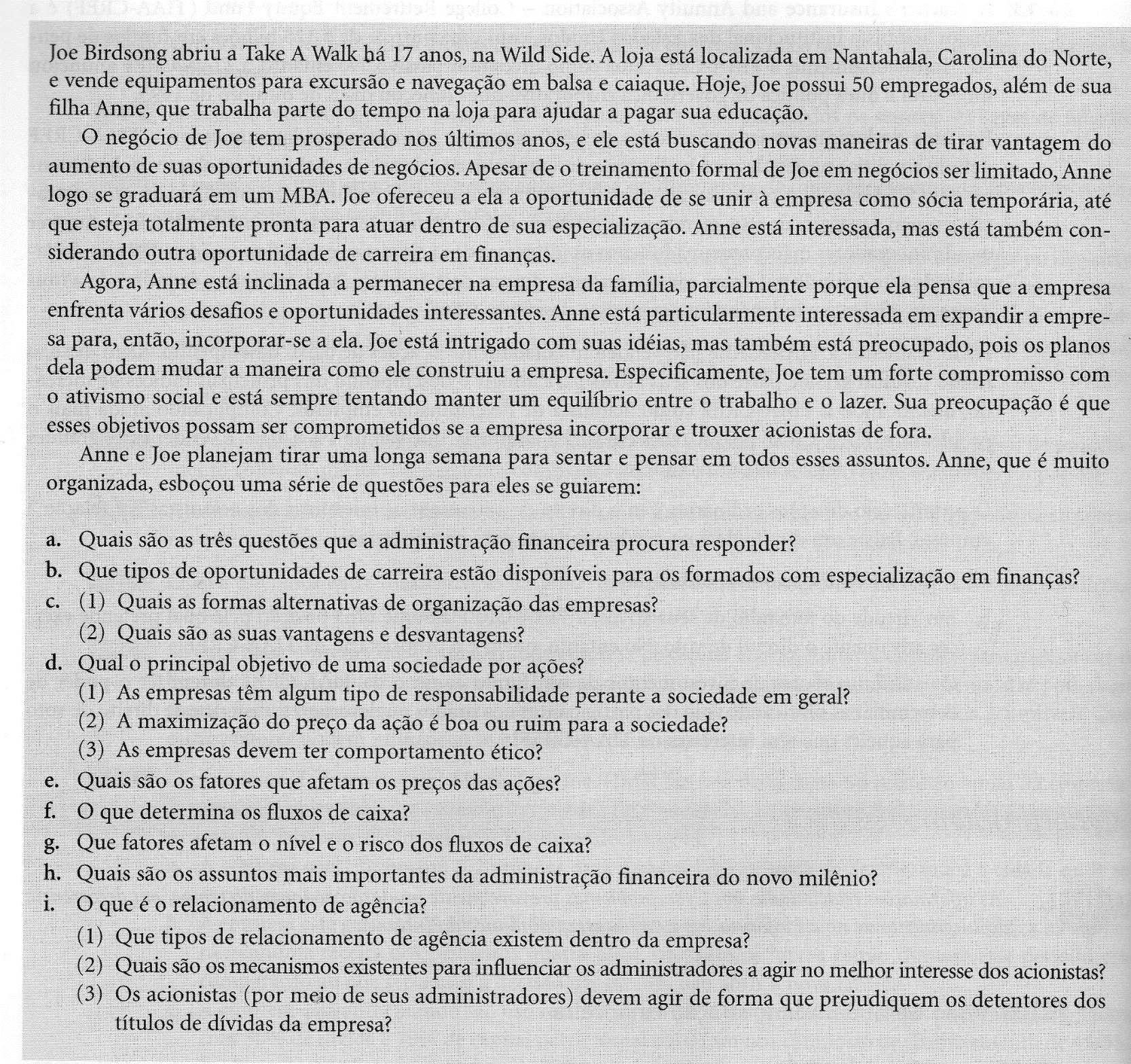 